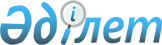 Қазақстан Республикасы Үкіметінің резервінен қаражат бөлу туралыҚазақстан Республикасы Үкіметінің 2006 жылғы 30 мамырдағы N 476 Қаулысы



      "2006 жылға арналған республикалық бюджет туралы" Қазақстан Республикасының 2005 жылғы 22 қарашадағы 
 Заңына 
 және "Қазақстан Республикасы Үкiметiнiң және жергiлiктi атқарушы органдардың резервтерiн пайдалану ережесiн бекiту туралы" Қазақстан Республикасы Yкiметiнiң 2004 жылғы 27 желтоқсандағы N 1405 
 қаулысына 
 сәйкес Қазақстан Республикасының Үкiметi 

ҚАУЛЫ ЕТЕДI

:




      1. Қазақстан Республикасы Ақпараттандыру және байланыс агенттiгiне "Каzsat-2" байланыс және хабар тарату ұлттық геостационарлық спутнигiн жасау және ұшыру жөнiндегi жұмыстарды жүргiзу үшiн "Ғарыштық байланыс және радиоэлектрондық құралдардың электромагниттiк үйлесiмділігi республикалық орталығы" акционерлiк қоғамының жарғылық капиталын ұлғайтуға 2006 жылға арналған республикалық бюджетте шұғыл шығындарға көзделген Қазақстан Республикасы Үкiметiнiң резервiнен 500000000 (бес жүз миллион) теңге бөлiнсiн.




      2. Қазақстан Республикасы Қаржы министрлiгi бөлiнетiн қаражаттың мақсатты пайдаланылуын бақылауды қамтамасыз етсiн.




      3. Осы қаулы қол қойылған күнiнен бастап қолданысқа енгiзiледi.

      

Қазақстан Республикасының




      Премьер-Министрi


					© 2012. Қазақстан Республикасы Әділет министрлігінің «Қазақстан Республикасының Заңнама және құқықтық ақпарат институты» ШЖҚ РМК
				